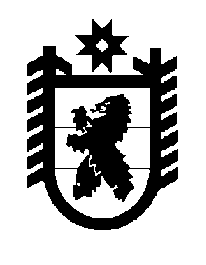 Российская Федерация Республика Карелия    ПРАВИТЕЛЬСТВО РЕСПУБЛИКИ КАРЕЛИЯПОСТАНОВЛЕНИЕот  19 ноября 2018 года № 423-Пг. Петрозаводск О внесении изменений в постановление Правительства 
Республики Карелия от 19 июня 2006 года № 76-ППравительство Республики Карелия  п о с т а н о в л я е т:Внести в Порядок использования средств резервного фонда Правительства  Республики Карелия  для ликвидации чрезвычайных ситуаций, утвержденный постановлением  Правительства Республики Карелия от 19 июня 2006 года № 76-П «О Порядке использования средств резервного фонда Правительства Республики Карелия для ликвидации чрезвычайных  ситуаций»  (Собрание  законодательства  Республики  Карелия, 2006, № 6, ст. 708;  2008, № 3, ст. 288; 2009, № 4, ст. 373; № 7, 
ст. 819; 2012, № 5, ст. 887; 2013, № 10, ст. 1832; 2015, № 6, ст. 1151; Официальный интернет-портал правовой информации (www.pravo.gov.ru), 
21 сентября 2018 года,  № 1000201809210006),   следующие изменения: 1) пункт 2 изложить в следующей редакции:«2. Финансирование мероприятий по ликвидации чрезвычайных ситуаций природного и техногенного характера (далее – чрезвычайные ситуации) из резервного фонда производится в тех случаях, когда возникшая чрезвычайная ситуация достигла таких масштабов, при которых собственных средств организаций, средств местных бюджетов, а также страховых фондов и других источников недостаточно для ее ликвидации.»;2) в пункте 5:абзац второй изложить в следующей редакции:«Средства резервного фонда выделяются для частичного покрытия расходов на финансирование следующих мероприятий по ликвидации чрезвычайных ситуаций межмуниципального и регионального характера, имевших место в текущем финансовом году:»;абзац третий признать утратившим силу;3) абзац первый пункта 6 изложить в следующей редакции:«6. Министерство финансов Республики Карелия совместно с Государственным комитетом Республики Карелия  по обеспечению жизнедеятельности и безопасности населения организуют учет и осуществляют контроль за целевым расходованием средств резервного фонда на ликвидацию чрезвычайных ситуаций.».           Глава Республики Карелия 					                  А.О. Парфенчиков